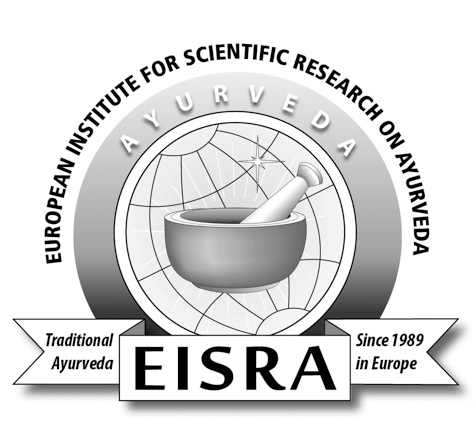 Open dagAanmeldingsformulier EISRA Datum open dag:Mijn gegevensNaam: Achternaam:E-mail:Telefoonnummer: We hebben maar een beperkt aantal plaatsen beschikbaar. Zonder tegenbericht bent u van Harte welkom op de betreffende dag. Mocht de open dag toch vol zitten dan wordt er contact met u opgenomen voor het inplannen van een belafspraak i.v.m. verdere mogelijkheden.